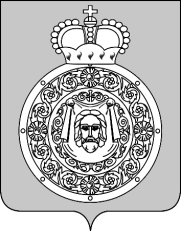 СОВЕТ ДЕПУТАТОВВоскресенского муниципального районаМосковской областиРЕШЕНИЕот 30.10.2015№ 235/17Об установлении базовой ставки арендной платы при сдаче в аренду зданий и нежилых помещений, находящихся в собственности Воскресенского муниципального района Московской области, на 2016 год	В соответствии с Федеральным законом от 06.10.2003 № 131-ФЗ «Об общих принципах организации местного самоуправления в Российской Федерации», Уставом Воскресенского муниципального района Московской области, в целях исчисления расчетной величины арендной платы при сдаче в аренду зданий и нежилых помещений, находящихся в собственности Воскресенского муниципального района Московской областиСовет депутатов Воскресенского муниципального района решил:1. Установить на 2016 год базовую ставку арендной платы за 1 квадратный метр зданий и нежилых помещений, находящихся в собственности Воскресенского муниципального района Московской области, в размере 2500 рублей.2. До 1 января 2016 года размер базовой ставки применять в целях составления бюджета Воскресенского муниципального района Московской области на 2016 год.3. Опубликовать настоящее решение на официальном сайте  Воскресенского муниципального района Московской области, а также в Воскресенской районной газете «Наше слово». 4. Контроль за исполнением настоящего решения возложить на постоянную комиссию по вопросам бюджета, муниципальной собственности, финансовой и налоговой политики (Сухарь О.В.) и заместителя руководителя администрации Воскресенского муниципального района  Дроздено Р.Г.Глава Воскресенского муниципального района	                                                                         О.В. Сухарь